Μένουμε σπίτι 4-  Γλώσσα  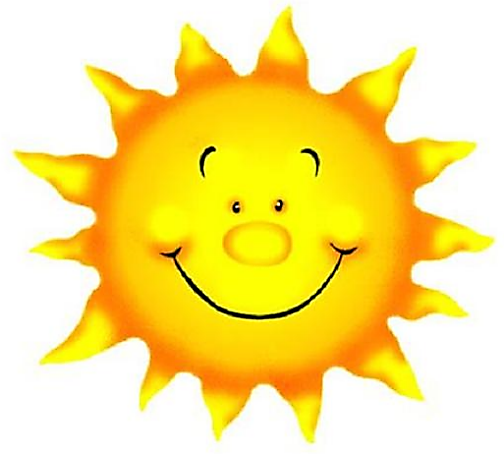 Διάβασε την παρακάτω ιστορία. Ο ήλιος έστειλε στη  Γη το λογαριασμό , για να πληρώσει για το φως που της έδινε εδώ και ένα δισεκατομμύριο χρόνια.  Τα χρήματα ήταν πολλά κι οι άνθρωποι δεν ήξεραν τι να κάνουν. Έβαλαν μαζί  λίρες ,κορώνες,  ρούβλια, φράγκα, ευρώ, γιεν , λιρέτες, αμερικάνικα  και καναδέζικα δολάρια, αλλά όλα τα χρήματα, όλου  του κόσμου,  δεν ξεπλήρωναν παρά  μόνο τους τέσσερις πρώτους μήνες.  Ο Ήλιος  που δεν πληρώθηκε, ήταν έτοιμος να κόψει το φως και να τους αφήσει όλους στο μαύρο και πυκνό σκοτάδι.  Την ώρα που σήκωσε               το χέρι του να κατεβάσει το διακόπτη,  είδε μέσα σε έναν κήπο να τρέχουν τέσσερα  μικρά παιδιά.                                                                                                 Τα παιδάκια , ένα από τη λευκή φυλή, ένα από τη μαύρη, ένα από την κίτρινη φυλή και ένα από την ερυθρή,  έτρεχαν ανάμεσα στα απλωμένα ρούχα, έπαιζαν και γελούσαν δυνατά.  Στάθηκε λίγο να τα κοιτά και ένα γλυκό χαμόγελο έσκασε στα χείλη του.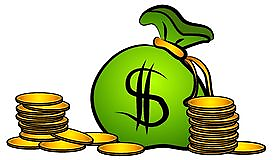 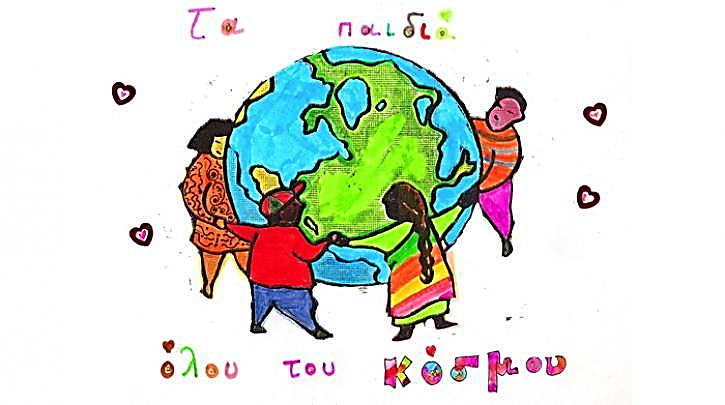 «Πληρώθηκα καλά, σκέφτηκε. Θα δώσω φως στη Γη για ένα ακόμη δισεκατομμύριο χρόνια».      Διασκευή από το βιβλίο «Χαρούμενες ώρες με τους ήρωες της Disney» της  Elena Speciale.Εργασία : Ζωγράφισε μια εικόνα από την ιστορία που διάβασες και  δώσε της ένα τίτλο. 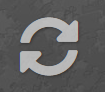  Πάτησε εδώ και μια έκπληξη σε περιμένει!  Πατάς restart                    για να αρχίσεις.          Ctrl+κλικ